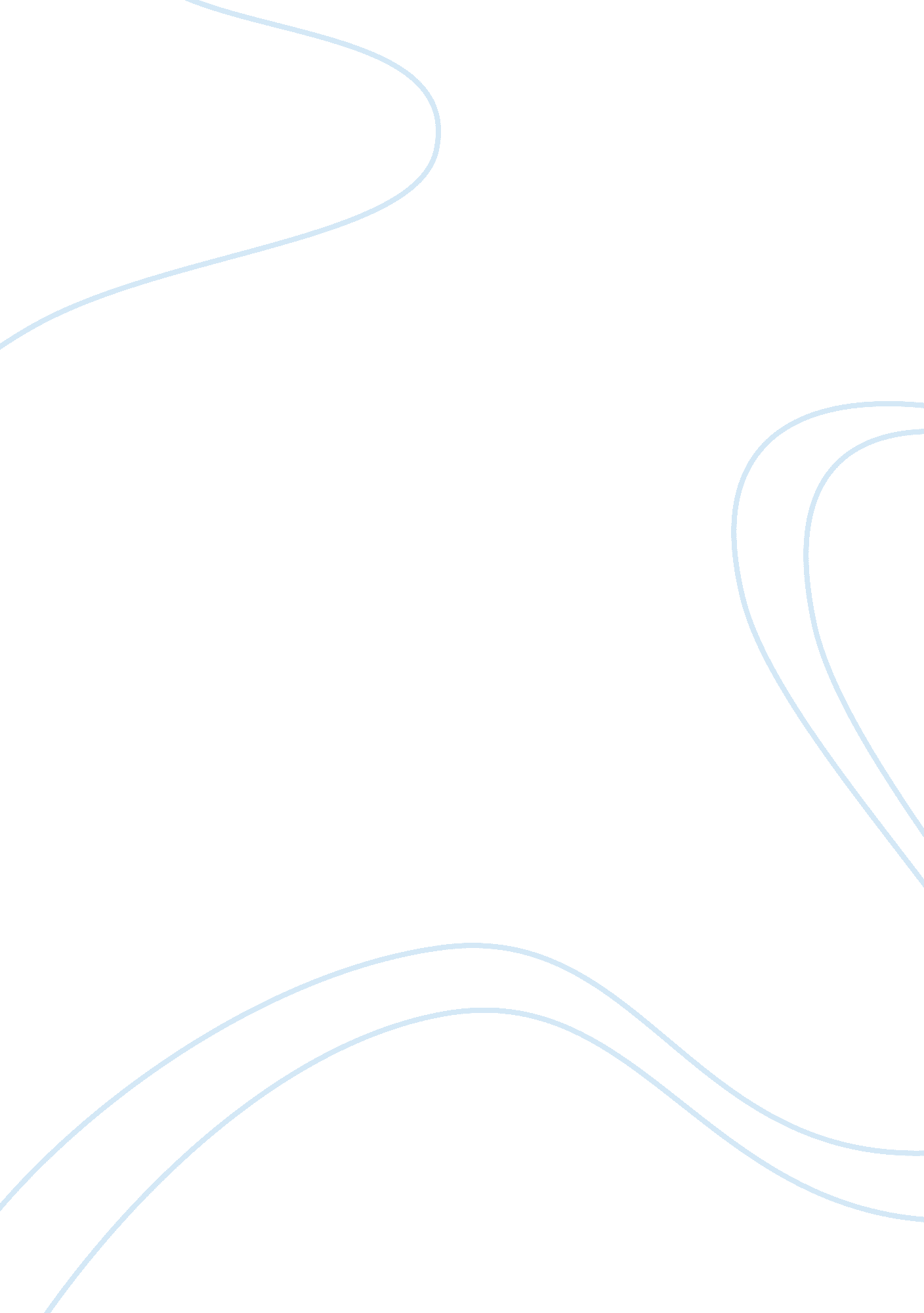 Freudian theory to scrutinize shakespeare’s hamletLiterature, British Literature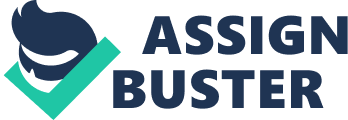 In William Shakespeare’s play Hamlet, Shakespeare illustrates a nature in Hamlet that Sigmund Freud identified long after the play was made. Right when the association amongst Hamlet and his mom is inspected, Freud’s oedipal complex speculation strikes a note. The oedipal complex is a hypothesis made by Freud which imparts that, “ the child takes both of its parents, and more particularly one of them, as the object of its erotic wishes” (51). In thought to this need to be with the parent of the opposite sex, strife is formed with the parent of the identical sex. In the play, Hamlet exhibits an exceptional aggression and hate toward his uncle Claudius since his mom’s remarriage to him. Hamlet’s views his mom’s remarriage as sickening and anticipates that executing Claudius as a good tactic for freeing his mom of a depraved marriage and furthermore avenging his dad. Hamlet and his mom’s relationship is in like manner showed up as more erotic than the “ acceptable” mother-tyke relationship because of Hamlet’s lingo and private relationship with his mom, and moreover his opposition toward Claudius for his mom’s recognition. This advises Shakespeare saw the behavioral aspects of the oedipus complex in mankind that Freud did and indicated them through the relationship of Hamlet and his mom. Hamlet’s internal soliloquys reveal much about what he is feeling and moreover guides the awareness in the possibility of the oedipal complex inside the character. Parts of the oedipal complex can be noticed and enforced with Hamlet’s leading discourse. Here, Hamlet tends to himself, unveiling his own intimate display of torment. The essential driver of Hamlet’s torments is the remarriage of his mom to Claudius and not the death of his dad. This is shown when Hamlet says “ With such dexterity to incestuous sheets! / It is not nor it cannot come to good. / But break, my heart, for I must hold my tongue” (1. 2. 157-159). He is shocked by his mom’s affection toward Claudius since he believes it is distorted. It can ideally be deducted that Hamlet is more stressed over the marriage of his mom than the death of his dad since Hamlet does not indicate or express any stress over how his dad goes until the point that the moment that he sees the apparition. This fits in with the oedipal complex since one may state that unconsciously Hamlet assumes that in consideration of his dad being dead, all his resistance is gone and his mom ought to be his. His uncle wedding his mom does not fit in with what Hamlet needs and take his inquiry of need away. Inside Act Three Scene Four the full level of Hamlet’s affections for his mom are imparted which make the oedipal complex nature in the relationship clear by cause of the truth Hamlet making different sexual derivations. In this scene Hamlet faces his mom about her relationship with Claudius and her consideration in the murder of King Hamlet. Here, Hamlet is, as a matter of fact, more stressed over his mom’s intimate relationship than whatever else including avenging his dad. All through most of the scene, Hamlet concentrates on his mom’s sexual relationship with Claudius by making various sexual ramifications and reprimanding his mom with them. He communicates that she looks out “ incestuous pleasure of his bed” (3. 4. 93-94). It is conceivable here that Shakespeare needed to exhibit how Hamlet’s rage drawn out all his stifled sexual needs for his mom in view of Hamlet’s passion with Gertrude’s sexual coexistence. These words turn out in Hamlet’s wrath as a result of him suppressing them before. It can be best illuminated by Freud when he declares “ the complex which is thus formed is doomed to early repression” (51), nonetheless, it has an “ lasting influence from the unconscious “ (51). It could be straight from a Freudian point of view that in this scene Hamlet’s quelled erotic need for his mom surfaces due to his outrage in a sort of sexual ramifications. The centrality of the closet scene happening in Gertrude’s room is furthermore basic to look at in view of the way that the security and closeness of the room incorporate another assessment when Hamlet and his mom’s affiliation is dissected. Rooms are incredibly private and where sexual experience transpires. Shakespeare maybe put Hamlet and Gertrude in these quarters to prescribe the parts of Hamlet’s sexual needs for his mom and to empower Hamlet to pass on what should be totally communicated to his mom. The closet scene ends up being crucial in clarifying Hamlet and Gertrude’s relationship by cause of the room enabling Hamlet to have private dialog with his mom. If the scene were to happen anywhere else, it would not show up as sexual and the dialog between the two would be peculiar because of the shortage of isolation. Towards the conclusion of the closet scene, obviously Hamlet is acting covetous of his mom’s thought being given to Claudius. He gives her the possessive charge “ Not this by no means that I bid you do: Let the bloat king tempt you again to bed, Pinch wanton on your cheek, call you his mouse “ (3. 4. 188-190). Since Hamlet tells his mom this with such abundance of sexual quotations, he has all the earmarks of being more like a desirous sweetheart than a concerned tyke. This possessiveness showed up in the charge shows Hamlet’s need to have ever one of the contemplations of his mother and to confine her from collaboration with Claudius-his resistance. At the complete of the scene Hamlet absolutely gives up tending to Gertrude about his dad’s passing and ends up being more stressed over her sexual life. It can in like manner be accumulated that Hamlet went to his mom by virtue of more consolidative reasons in light of his consideration on keeping his mom from setting down with Claudius. In consequence of the way that Shakespeare conveyed the character Hamlet and his relationship with his mother to fit in with the oedipal complex prescribe the oedipal complex was seen some time before Freud. When looking and Gertrude’s relationship markers of the oedipal complex including Hamlet’s lingo and private relationship with his mom which fit in with Freud’s speculation that “ a child should take his parents as the first objects of his love “ (52). Utilizing Freudian theory to scrutinize Hamlet is something that Shakespeare never anticipated. In any case, it composed with the theory since Shakespeare more than likely watched comparable practices and disappointments in humankind that Freud did. 